Informativa sul trattamento dei dati personaliInformativa sul trattamento dei dati personaliInformativa sul trattamento dei dati personaliInformativa sul trattamento dei dati personali(Art. 13 Regolamento UE 27 Aprile 2016, n. 679 in materia di protezione dei dati personali “GDPR”)(Art. 13 Regolamento UE 27 Aprile 2016, n. 679 in materia di protezione dei dati personali “GDPR”)(Art. 13 Regolamento UE 27 Aprile 2016, n. 679 in materia di protezione dei dati personali “GDPR”)(Art. 13 Regolamento UE 27 Aprile 2016, n. 679 in materia di protezione dei dati personali “GDPR”)In conformità con i requisiti imposti dal Regolamento Generale in materia di protezione dei dati personali il Titolare del trattamento fornisce all’interessato le seguenti informazioni in relazione ai trattamenti di dati personali effettuati.In conformità con i requisiti imposti dal Regolamento Generale in materia di protezione dei dati personali il Titolare del trattamento fornisce all’interessato le seguenti informazioni in relazione ai trattamenti di dati personali effettuati.In conformità con i requisiti imposti dal Regolamento Generale in materia di protezione dei dati personali il Titolare del trattamento fornisce all’interessato le seguenti informazioni in relazione ai trattamenti di dati personali effettuati.In conformità con i requisiti imposti dal Regolamento Generale in materia di protezione dei dati personali il Titolare del trattamento fornisce all’interessato le seguenti informazioni in relazione ai trattamenti di dati personali effettuati.Titolare del trattamentoCOMUNE DI NUSCO IT00294030648COMUNE DI NUSCO IT00294030648COMUNE DI NUSCO IT00294030648Contatti per l’esercizio dei dirittiLe richieste di esercizio dei diritti previsti dal GDPR o eventuali revoche del consenso potranno essere rivolte al Titolare del trattamento ai seguenti contatti.Le richieste di esercizio dei diritti previsti dal GDPR o eventuali revoche del consenso potranno essere rivolte al Titolare del trattamento ai seguenti contatti.Le richieste di esercizio dei diritti previsti dal GDPR o eventuali revoche del consenso potranno essere rivolte al Titolare del trattamento ai seguenti contatti.IndirizzoVIA SAN GIOVANNI 2 - 83051, Nusco (AV) - ItaliaContatti082764942, protocollo@comune.nusco.av.it, protocollo.nusco@asmepec.itDPOdpo@informaticanuscana.it - INFORMATICA NUSCANA DI GIANFRANCO BRUNOdpo@informaticanuscana.it - INFORMATICA NUSCANA DI GIANFRANCO BRUNOdpo@informaticanuscana.it - INFORMATICA NUSCANA DI GIANFRANCO BRUNOCategorie degli interessatiFornitori, ditte individuali, liberi professionisti, consulenti interni ed esterni, Aspiranti dipendentiFornitori, ditte individuali, liberi professionisti, consulenti interni ed esterni, Aspiranti dipendentiFornitori, ditte individuali, liberi professionisti, consulenti interni ed esterni, Aspiranti dipendentiLista dei trattamentiBandi di gara, di Concorso ed Avvisi PubbliciBandi di gara, di Concorso ed Avvisi PubbliciBandi di gara, di Concorso ed Avvisi PubbliciBandi di gara, di Concorso ed Avvisi Pubblici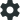 Finalità che non necessitano del consensoFinalitàBase giuridicaFinalità che non necessitano del consensoTali dati vengono trattati per lo svolgimento della procedura di selezione del contraente, in particolare in adempimento degli obblighi di legge. Il D.Lgs. 18 aprile 2016, n. 50, prevede l’obbligo per la stazione appaltante di acquisire i dati inerenti la partecipazione alle procedure di gara e i conseguenti atti (ammissione, esclusione, aggiudicazione, stipulazione), per il perseguimento di finalità, quali, a titolo esemplificativo: per verificare la sussistenza dei requisiti necessari per la partecipazione alla gara e per l’aggiudicazione; l’acquisizione di informazioni preliminari alla conclusione di un contratto; per la corretta gestione della procedura di gara e per le finalità correlate alla scelta del contraente; predisposizione dell’eventuale documentazione fiscale e contabile; adempiere agli obblighi previsti dalla legge, dal bando di gara o equipollente, da regolamenti e dalla normativa comunitaria per lo svolgimento della procedura di gara; accertamento, esercizio o difesa di un diritto in sede giudiziaria (Esecuzione di un contratto e/o misure precontrattuali)Esecuzione di un contratto e/o misure precontrattuali, Obbligo di legge, Interesse pubblico, Il trattamento dei suoi dati personali viene effettuato dal Comune di Nusco per lo svolgimento di funzioni istituzionali e, pertanto, ai sensi dell’art. 6 comma 1 lett. e) non necessita del suo consenso. I dati personali sono in relazione al procedimento ed alle attività correlate.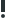 Tipologia di dati obbligatoriAlbo Imprese Artigiane Codice Ateco,Dati anagrafici (nome, cognome, via, cittaà, telefono, email/PEC, fax, documento di riconoscimento, codice finscale, ecc.); Dati rientranti in particolari categorie si tratta dei dati c.d. "sensibili", cioè quelli che rivelano l'origine razziale od etnica, le convinzioni religiose, filosofiche, le opinioni politiche,l 'appartenenza sindacale, relativi alla salute o alla vita sessuale. Il Regolamento (UE) 2016/679 (articolo 9) ha incluso nella nozione anche i dati genetici, i dati biometrici e quelli relativi all'orientamento sessuale; Dati relativi a condanne penali e reati: si tratta dei dati c.d. "giudiziari", cioè quelli che possono rivelare l'esistenza di determinati provvedimenti giudiziari soggetti ad iscrizione nel casellario giudiziale (ad esempio, i provvedimenti penali di condanna definitivi, la liberazione condizionale, il divieto od obbligo di soggiorno, le misure alternative alla detenzione) o la qualità di imputato o di indagato. Il Regolamento (UE) 2016/679 (articolo 10) ricomprende in tale nozione i dati relativi alle condanne penali e ai reati o a connesse misure di sicurezza; Altri dati personali: quelli relativi alle comunicazioni elettroniche (via Internet o telefono); Dati economici-finanziari, dati sul reddito, dati fiscali, curriculum vitae et studiorum, dati carriera, certificazione antimafia, ogni altra documentazione utile ai fini della valutazioneAlbo Imprese Artigiane Codice Ateco,Dati anagrafici (nome, cognome, via, cittaà, telefono, email/PEC, fax, documento di riconoscimento, codice finscale, ecc.); Dati rientranti in particolari categorie si tratta dei dati c.d. "sensibili", cioè quelli che rivelano l'origine razziale od etnica, le convinzioni religiose, filosofiche, le opinioni politiche,l 'appartenenza sindacale, relativi alla salute o alla vita sessuale. Il Regolamento (UE) 2016/679 (articolo 9) ha incluso nella nozione anche i dati genetici, i dati biometrici e quelli relativi all'orientamento sessuale; Dati relativi a condanne penali e reati: si tratta dei dati c.d. "giudiziari", cioè quelli che possono rivelare l'esistenza di determinati provvedimenti giudiziari soggetti ad iscrizione nel casellario giudiziale (ad esempio, i provvedimenti penali di condanna definitivi, la liberazione condizionale, il divieto od obbligo di soggiorno, le misure alternative alla detenzione) o la qualità di imputato o di indagato. Il Regolamento (UE) 2016/679 (articolo 10) ricomprende in tale nozione i dati relativi alle condanne penali e ai reati o a connesse misure di sicurezza; Altri dati personali: quelli relativi alle comunicazioni elettroniche (via Internet o telefono); Dati economici-finanziari, dati sul reddito, dati fiscali, curriculum vitae et studiorum, dati carriera, certificazione antimafia, ogni altra documentazione utile ai fini della valutazioneTipologia di dati obbligatoriIl conferimento dei dati è obbligatorio è richiesto dagli obblighi legali e contrattuali e pertanto l' eventuale rifiuto a fornirli in tutto o una parte può dar luogo all' impossibilità di fornire i servizi richiestiIl conferimento dei dati è obbligatorio è richiesto dagli obblighi legali e contrattuali e pertanto l' eventuale rifiuto a fornirli in tutto o una parte può dar luogo all' impossibilità di fornire i servizi richiesti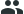 Categorie di destinatariI dati raccolti possono essere comunicati, per obblighi di legge o per esclusive ragioni funzionali nell’ambito dell’esecuzione del contratto alle seguenti categorie di destinatari:Enti pubblici (ivi compresi altri uffici comunali), soggetti terzi ovvero a società contrattualmente legate all’ente, Enti locali, Forze dell'ordine, Autorità, Responsabili esterni, Responsabili interni, diffusione sui nostri portali istituzionali (www.comune.nusco.av.it e nostro Portale E-Gov nella sezione "Amministrazione Trasparente" ed "Albo Pretorio online") per fini di trasparenza e comunicazione secondo la normativa applicabile D.lgs. 33/2013 e ss.mm.ii., nonché al D.lgs. n.50/2016 e ss.mm.ii, INAIL, INPS, Ministeri, Operatori economici, fornitori lavori di beni e servizi, Regione CampaniaI dati raccolti possono essere comunicati, per obblighi di legge o per esclusive ragioni funzionali nell’ambito dell’esecuzione del contratto alle seguenti categorie di destinatari:Enti pubblici (ivi compresi altri uffici comunali), soggetti terzi ovvero a società contrattualmente legate all’ente, Enti locali, Forze dell'ordine, Autorità, Responsabili esterni, Responsabili interni, diffusione sui nostri portali istituzionali (www.comune.nusco.av.it e nostro Portale E-Gov nella sezione "Amministrazione Trasparente" ed "Albo Pretorio online") per fini di trasparenza e comunicazione secondo la normativa applicabile D.lgs. 33/2013 e ss.mm.ii., nonché al D.lgs. n.50/2016 e ss.mm.ii, INAIL, INPS, Ministeri, Operatori economici, fornitori lavori di beni e servizi, Regione Campania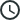 Termini di conservazioneCategoriaTermine conservazioneTermini di conservazioneAlbo Imprese Artigiane Codice ATECOIl periodo di conservazione è a tempo illimitato nel rispetto della vigente normativaTermini di conservazioneDati anagrafici (nome, cognome, via, cittaà, telefono, email/PEC, fax, documento di riconoscimento, codice finscale, dati fiscali ecc.); Dati rientranti in particolari categorie si tratta dei dati c.d. "sensibili; Dati relativi a condanne penali e reati: si tratta dei dati c.d."giudiziari"; Altri dati personali: quelli relativi alle comunicazioni elettaroniche (via Internet o telefono); Dati economici-finanziari,dati sul reddito, dati fiscali, curriculum vitae et studiorum, dati carriera, certificazione antimafia, ogni altra documentazione utile ai fini della valutazioneIl periodo di conservazione è a tempo illimitato nel rispetto della vigente normativaDiritti dell’interessato (Artt. da 15 a 22 e dall’art. 13 del GDPR)Diritti dell’interessato (Artt. da 15 a 22 e dall’art. 13 del GDPR)Diritto di accessoL'interessato ha diritto, secondo quanto previsto dall’art 15 del GDPR di richiedere al titolare l'accesso ai propri dati personali.Diritto di rettificaL'interessato ha diritto, secondo quanto previsto dall’art 16 del GDPR di richiedere al titolare la rettifica dei propri dati personali.Diritto di cancellazioneL'interessato ha diritto, secondo quanto previsto dall’art 17 del GDPR di richiedere al titolare la cancellazione dei propri dati personali.Diritto di limitazioneL'interessato ha diritto, secondo quanto previsto dall’art 18 del GDPR di richiedere al titolare la limitazione dei dati che lo riguardano.Diritto di opposizioneL'interessato ha diritto, secondo quanto previsto dall’art 21 del GDPR di opporsi al loro trattamento.Diritto di portabilitàL'interessato ha diritto, secondo quanto previsto dall’art 20 del GDPR di esercitare il proprio diritto alla portabilità dei dati.Come esercitare i dirittiprotocollo@comune.nusco.av.itNote aggiuntiveL’interessato potrà inoltre proporre reclamo dinanzi ad un'autorità di controllo (ad esempio il Garante per la protezione dei dati personali).Processo automatizzatoProcesso automatizzatoEsiste un processo automatizzato?Il trattamento non è basato su processo decisionale automatizzato.